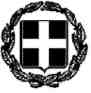 ΠΡΑΚΤΙΚΑ 25ης ΕΚΤΑΚΤΗΣ ΣΥΝΕΔΡΙΑΣΗΣ ΟΙΚΟΝΟΜΙΚΗΣ ΕΠΙΤΡΟΠΗΣ ΔΗΜΟΥ ΛΑΥΡΕΩΤΙΚΗΣΤΗΣ 	22ας ΟΚΤΩΒΡΙΟΥ 2021ΘΕΜΑ: Ορισμός πληρεξούσιου δικηγόρου για την εκπόνηση γνωμοδοτήσεως επί του υπ’ αριθμ. πρωτ. ΔΥΣ/Ε.Κ. 157025/6138/18.10.2021 εγγράφου της ΔΕΗ Α.Ε.Αρ. Απόφ.: 253/2021	Ο κος Πρόεδρος, μετά τη διαπίστωση της νόμιμης απαρτίας (άρθρο 75, παρ.1 του Ν.3852/2010), κήρυξε της έναρξη της συνεδρίασης και εισηγούμενος το 1ο θέμα της ημερήσιας διάταξης περί «ορισμού πληρεξούσιου δικηγόρου για την εκπόνηση γνωμοδοτήσεως επί του υπ’ αριθμ. πρωτ. ΔΥΣ/Ε.Κ. 157025/6138/18.10.2021 εγγράφου της ΔΕΗ Α.Ε.» έθεσε υπόψη των μελών της Οικονομικής Επιτροπής ότι η συνεδρίαση πραγματοποιείται εκτάκτως καθώς, με το υπ’ αριθμ. πρωτ. ΔΥΣ/Ε.Κ. 157025/6138/18.10.2021 έγγραφο της ΔΕΗ Α.Ε. προτείνεται ο εξωδικαστικός συμβιβασμός επί των εκκρεμών υποθέσεών της με το Δήμο Λαυρεωτικής, που αφορούν επιβολή δημοτικών τελών και φόρων για τα έτη 2015 και μετά. 	Ενόψει αυτών τίθεται το ζήτημα της νομιμότητας του αιτήματος της ΔΕΗ Α.Ε., των όρων, προϋποθέσεων και διαδικασιών για την αποδοχή του, καθώς και για την εξέλιξη των συναφών εκκρεμών δικών. Για τον λόγο αυτό κρίνεται αναγκαία η εκπόνηση γνωμοδοτήσεως ώστε να διασφαλισθεί η νομιμότητα των σχετικών αποφάσεων των αρμοδίων οργάνων του Δήμου.	Λαμβάνοντας υπόψη τα ανωτέρω, η Οικονομική Επιτροπή απεφάνθη ομόφωνα για το κατεπείγον του θέματος της ημερήσιας διάταξης και τον κατεπείγοντα χαρακτήρα της συνεδρίασης.	Ακολούθως, ο κος Πρόεδρος έθεσε υπόψη των μελών της Οικονομικής Επιτροπής τα ακόλουθα: Στις 19 Οκτωβρίου 2021 και με αριθμ. πρωτ: 17470/19.10.2021 κοινοποιήθηκε στο Δήμο το αριθμ. πρωτ: ΔΥΣ/ Ε.Κ. 157025/18.10.2021 έγγραφο της ΔΕΗ Α.Ε., που αφορά έγκριση εξωδικαστικού συμβιβασμού μεταξύ αυτής και του Δήμου Λαυρεωτικής για την καταβολή ανταποδοτικών τελών και φόρων για τα έτη 2015 και μετά. Ειδικότερα, με το ανωτέρω έγγραφο εγκρίνεται η καταβολή Δημοτικών Τελών και Φόρων σύμφωνα με τις τιμές που ισχύουν για όλες τις βιομηχανίες του Δήμου Λαυρεωτικής, ήτοι Δημοτικά Τέλη 5,03 €/Μ2, Δημοτικό Φόρο 0,75 €/Μ2 και σύμφωνα με τις επιφάνειες που αναγράφονται στο β' σχετικό, στεγασμένοι χώροι επιφάνειας 69.198,00 M2 και ακάλυπτοι χώροι επιφάνειας 189.011,00 M2.Τα ετήσια ποσά οφειλής αναλύονται ως εξής:Δημοτικά Τέλη:Στεγασμένη επιφάνεια: 69.198,00 M2 (6.000 M2 * 5,03 €/Μ2 + 63.198,00 M2 * 3,02 €/Μ2)=221.037,96 € (1)Ακάλυπτη επιφάνεια: 189.011,00 M2 (6.000 M2 * 5,03 €/Μ2 + 183.011,00 M2 * 1,51 €/Μ2)= 306.526,61 € (2)Δημοτικός Φόρος:Στεγασμένη επιφάνεια: 69.198,00 M2 (69.198,00 M2 * 0,75 €/Μ2=51.898,50 € (3)Ακάλυπτη επιφάνεια: 189.011,00 M2 (189.011,00 M2 * 0,37 €/Μ2 = 69.934,07 € (4)Συνολική ετήσια οφειλή (1) + (2) + (3) + (4) = 649.397,14 €Το ποσό αυτό θα καταβάλλεται από το έτος 2021 και μετά.Μετά την παραίτηση και των δύο μερών από τις προσφυγές όλων των ετών τα οφειλόμενα ποσά θα έχουν ως βάση τη δήλωση του 2014 και θα καταβληθούν οι αντίστοιχες κατ' έτος διαφορές όπως αναλύονται στον παρακάτω πίνακα:ΔΗΜΟΣ ΛΑΥΡΩΤΙΚΗΣ ΠΟΣΑ ΕΞΩΔΙΚΑΣΤΙΚΟΥ ΣΥΜΒΙΒΑΣΜΟΥΣΥΝΟΛΙΚΟ ΠΟΣΟΝ ΕΤΩΝ 2015-2020 : 2.173.407,88 €	Η Επιτροπή Συμβιβαστικής Επίλυσης Φορολογικών Διαφορών και Αμφισβητήσεων του Δήμου, με την υπ’ αριθμ. 1/2021 (20.10.2021) απόφασή της, έκανε κατ’ αρχήν αποδεκτή της ως άνω πρόταση συμβιβασμού της ΔΕΗ Α.Ε.	Σύμφωνα με τις διατάξεις της παρ.1 του άρθρου 72 του Ν. 3852/2010, όπως αντικαταστάθηκε με την παρ.1 του άρθρου 40 του Ν.4735/2020: «1. Η Οικονομική Επιτροπή είναι συλλογικό όργανο, αρμόδιο για τον έλεγχο και την παρακολούθηση της οικονομικής και διοικητικής λειτουργίας του δήμου. Ειδικότερα, έχει τις ακόλουθες αποφασιστικές, ελεγκτικές και γνωμοδοτικές αρμοδιότητες:.….. ι) Αποφασίζει για την υποβολή προσφυγών στις διοικητικές αρχές και αποφασίζει για την άσκηση ή μη όλων των ένδικων βοηθημάτων και των ένδικων μέσων, καθώς και για την παραίτηση από αυτά. Επίσης, αποφασίζει τον συμβιβασμό ή την κατάργηση δίκης που έχει αντικείμενο ποσό έως εξήντα χιλιάδες (60.000) ευρώ, πλέον ΦΠΑ. Όταν το αντικείμενο της δίκης είναι άνω του ποσού αυτού, τότε εισηγείται τη λήψη απόφασης από το δημοτικό συμβούλιο. Δεν επιτρέπεται συμβιβασμός ή κατάργηση δίκης για απαιτήσεις μισθών, επιδομάτων, αποζημιώσεων, εξόδων παράστασης, εξόδων κίνησης και γενικά μισθολογικών παροχών οποιασδήποτε μορφής, εξαιρουμένων εκείνων για τις οποίες το νομικό ζήτημα έχει επιλυθεί με απόφαση ανωτάτου δικαστηρίου. Η διάταξη του προηγούμενου εδαφίου, ειδικά για την άσκηση ενδίκων μέσων κατά απόφασης, δεν εφαρμόζεται σε περιπτώσεις δίκης που αφορά στον προσδιορισμό ή τη μετατροπή της εργασιακής σχέσης μεταξύ εργαζομένων και του δήμου. Η απόφαση της Οικονομικής Επιτροπής για τις περιπτώσεις των προηγούμενων εδαφίων, λαμβάνεται ύστερα από γνωμοδότηση δικηγόρου, η έλλειψη της οποίας συνεπάγεται ακυρότητα της σχετικής απόφασης. Η παρούσα ρύθμιση ισχύει και όταν η αρμοδιότητα ασκείται από το δημοτικό συμβούλιο.»	Από τα ανωτέρω προκύπτει ότι προκειμένου να διερευνηθεί η δυνατότητα σύναψης εξωδικαστικού συμβιβασμού μεταξύ του Δήμου Λαυρεωτικής και της ΔΕΗ Α.Ε. είναι αναγκαία η σύνταξη σχετικής γνωμοδότησης.	Ο Δήμος Λαυρεωτικής από την 1η Ιανουαρίου 2021 δεν έχει νομικό σύμβουλο με πάγια αντιμισθία και για το λόγο αυτό αναθέτει εκ περιτροπής σε εξωτερικό δικηγόρο την εκπροσώπησή του ενώπιον των δικαστηρίων ή την σύνταξη απαραίτητων γνωμοδοτήσεων.	Η αμοιβή του δικηγόρου ανά υπόθεση καθορίζεται είτε με απόφαση Οικονομικής Επιτροπής με βάση τις αμοιβές που αναφέρονται στο Παράρτημα Ι του Ν. 4194/2013, είτε με απόφαση Δημοτικού Συμβουλίου, όταν πρόκειται για μεγαλύτερες αμοιβές λόγω της ιδιαιτερότητας της υπόθεσης.	Με βάση τα ανωτέρω, ο κος Πρόεδρος πρότεινε να ανατεθεί η σύνταξη σχετικής γνωμοδότησης στο Δικηγόρο Αθηνών Δρ. Απόστολο Παπακωνσταντίνου, βασικό εταίρο της δικηγορικής εταιρείας «ΑΠ. ΠΑΠΑΚΩΝΣΤΑΝΤΙΝΟΥ – Ν.Κ. ΧΛΕΠΑΣ & ΣΥΝΕΡΓΑΤΕΣ» (Ap. Papaconstantinou & Partners Law Firm), σύμφωνα με το αριθμ. πρωτ: 17705/22.10.2021 έγγραφό της και κάλεσε τα μέλη της Οικονομικής Επιτροπής να αποφασίσουν σχετικά.Η Οικονομική Επιτροπήαφού άκουσε την εισήγηση του κου Προέδρου, έλαβε υπόψη:τις διατάξεις της παρ.1 του άρθρου 72 του Ν.3852/2010, όπως αντικαταστάθηκε με την παρ.1 του άρθρου 40 του Ν.4735/2020,το υπ’ αριθμ. πρωτ. ΔΥΣ/Ε.Κ. 157025/6138/18.10.2021 έγγραφο της ΔΕΗ Α.Ε. το αριθμ. πρωτ: 17705/22.10.2021 έγγραφο της δικηγορικής εταιρείας «ΑΠ. ΠΑΠΑΚΩΝΣΤΑΝΤΙΝΟΥ – Ν.Κ. ΧΛΕΠΑΣ & ΣΥΝΕΡΓΑΤΕΣ» (Ap. Papaconstantinou & Partners Law Firm) και έπειτα από διαλογική συζήτησηαποφασίζει ομόφωναΑ. Παρέχει την εντολή και την πληρεξουσιότητα στο Δικηγόρο Αθηνών Δρ. Απόστολο Παπακωνσταντίνου, βασικό εταίρο της Δικηγορικής Εταιρείας με την επωνυμία «ΑΠ. ΠΑΠΑΚΩΝΣΤΑΝΤΙΝΟΥ – Ν.Κ. ΧΛΕΠΑΣ & ΣΥΝΕΡΓΑΤΕΣ» (Ap. Papaconstantinou & Partners Law Firm) (Α.Μ. Δ.Σ.Α. 80036), που εδρεύει στην Αθήνα, οδός Πατριάρχου Ιωακείμ αριθμ. 30-32, Κολωνάκι, να εκπονήσει γνωμοδότηση επί του υπ’ αριθμ. πρωτ. ΔΥΣ/Ε.Κ. 157025/6138/18.10.2021 εγγράφου της ΔΕΗ Α.Ε., με το οποίο προτείνεται ο εξωδικαστικός συμβιβασμός επί των εκκρεμών υποθέσεών της με το Δήμο Λαυρεωτικής, οι οποίες αφορούν την επιβολή ανταποδοτικών δημοτικών τελών και φόρων προκειμένου για τα έτη 2015 και εντεύθεν.Με την ανωτέρω γνωμοδότηση θα ερευνώνται τα επιμέρους νομικά ζητήματα της προτάσεως, των διαδικασιών και των όρων του συμβιβασμού και θα προτείνονται οι ενδεδειγμένες ενέργειες για τις συναφείς εκκρεμείς δίκες με την ως άνω εταιρεία. Β. Παρέχει την εντολή και την πληρεξουσιότητα στον ως άνω Δικηγόρο και τη Δικηγορική Εταιρεία του να προβεί, εφόσον αποφασιστεί ο ως άνω συμβιβασμός, σε κάθε νόμιμη ενέργεια για την κατάργηση των εκκρεμών συναφών δικών.Η ανωτέρω εντολή παρέχεται ενόψει αφενός της μεγάλης σημασίας της υποθέσεως για τα συμφέροντα του Δήμου και της νομικής πολυπλοκότητάς της, γεγονός που απαιτεί αποδεδειγμένη εξειδίκευση στα ειδικά αντικείμενα του Δημοσίου Δικαίου, και, αφετέρου, της ιδιαίτερης γνώσης και εμπειρίας του ως άνω Δικηγόρου και της Δικηγορικής Εταιρείας του στα αντικείμενα αυτά, τα οποία έχουν μάλιστα διδάξει επί σειρά ετών σε Πανεπιστημιακά Ιδρύματα.Γ. Η αμοιβή του δικηγόρου θα καθορισθεί με απόφαση του Δημοτικού Συμβουλίου Λαυρεωτικής, σύμφωνα με το άρθρο 281, παρ.3 του Ν.3463/2006 «Κύρωση του Κώδικα Δήμων και Κοινοτήτων».ΘΕΜΑ: Λήψη απόφασης περί κάλυψης δαπάνης για τον εορτασμό της Εθνικής Επετείου της 28ης ΟκτωβρίουΑρ. Απόφ.: 254/2021	Ο κος Πρόεδρος, μετά τη διαπίστωση της νόμιμης απαρτίας (άρθρο 75, παρ.1 του Ν.3852/2010), κήρυξε της έναρξη της συνεδρίασης και εισηγούμενος το 2ο θέμα της ημερήσιας διάταξης περί «κάλυψης δαπάνης για τον εορτασμό της Εθνικής Επετείου της 28ης Οκτωβρίου» έθεσε υπόψη των μελών της Οικονομικής Επιτροπής ότι η συνεδρίαση πραγματοποιείται εκτάκτως καθώς, ενόψει της πραγματοποίησης των μαθητικών παρελάσεων για τον εορτασμό της 28ης Οκτωβρίου 1940, είναι αναγκαία η λήψη απόφασης περί εξειδίκευσης πίστωσης για την κατάθεση στεφάνων και την προμήθεια κερασμάτων.	Λαμβάνοντας υπόψη τα ανωτέρω, η Οικονομική Επιτροπή απεφάνθη ομόφωνα για το κατεπείγον του θέματος της ημερήσιας διάταξης και τον κατεπείγοντα χαρακτήρα της συνεδρίασης.	Ακολούθως, ο κος Πρόεδρος έθεσε υπόψη των μελών της Οικονομικής Επιτροπής την αριθμ. πρωτ: 17632/22.10.2021 εισήγηση Γενικής Γραμματέως, στην οποία αναφέρονται τα ακόλουθα: « Στο πλαίσιο του εορτασμού της Εθνικής Επετείου της 28ης Οκτωβρίου στο Δήμο Λαυρεωτικής και έχοντας υπόψη:Τις διατάξεις της περ. α παρ. 3 του άρθρου 158 του Ν. 3463/2006, «..πιστώσεις που είναι γραμμένες στους οικείους κωδικούς αριθμούς του προϋπολογισμού του Δήμου μπορεί να διατεθούν με απόφαση Δημοτικού Συμβουλίου για την πληρωμή δαπανών»Τις διατάξεις της παρ.1, περ.ε’ του άρθρου 58 του Ν.3852/2010 (ΦΕΚ 87/Α’/07.06.2010) «Νέα αρχιτεκτονική της αυτοδιοίκησης και της αποκεντρωμένης διοίκησης – Πρόγραμμα Καλλικράτης», όπως αντικαταστάθηκε με την παρ.1 του άρθρου 14 του Ν.4625/2019Τις διατάξεις του Π.Δ/τος 80/2016 (ΦΕΚ 145 Α/05.08.2016) «Ανάληψη υποχρεώσεων από τους διατάκτες»Τις διατάξεις του άρθρου 203 του Ν.4555/18 (ΦΕΚ 133/19.07.2018 τεύχος Α')Τον προϋπολογισμό του Δήμου Λαυρεωτικής οικονομικού έτους 2021, στον ΚΑ 00-6443 με τίτλο «Δαπάνες δεξιώσεων και εθνικών ή τοπικών εορτών»καλείται η Οικονομική Επιτροπή να αποφασίσει σχετικά με την έγκριση της κάλυψης της δαπάνης (εξειδίκευση πίστωσης) ποσού 1.700,00 ευρώ στον ΚΑ δαπανών 00-6443 του δημοτικού προϋπολογισμού οικονομικού έτους 2021, με τίτλο «Δαπάνες δεξιώσεων και εθνικών ή τοπικών εορτών», για τον εορτασμό της Εθνικής Επετείου της 28ης Οκτωβρίου. Το ανωτέρω ποσό αφορά προμήθεια δάφνινων στεφάνων προς κατάθεση, προμήθεια κερασμάτων, αναψυκτικών και νερών.»	Λαμβάνοντας υπόψη τα ανωτέρω, ο κος Πρόεδρος κάλεσε τα μέλη της Οικονομικής Επιτροπής να αποφασίσουν σχετικά με την εξειδίκευση της πίστωσης ποσού 1.700,00 ευρώ, σε βάρος του ΚΑ 00-6443 του δημοτικού προϋπολογισμού εξόδων οικονομικού έτους 2021. 	Η έγκριση της δαπάνης και η διάθεση της απαιτούμενης πίστωσης θα γίνει σύμφωνα με τις διατάξεις του άρθρου 58 του Ν.3852/2010, όπως τροποποιήθηκε με το άρθρο 203 του Ν.4555/2018 και ισχύει.Η Οικονομική Επιτροπήαφού άκουσε την εισήγηση του κου Προέδρου, έλαβε υπόψη:Τις διατάξεις της παρ.1, περ.ε’ του άρθρου 58 του Ν.3852/2010, όπως αντικαταστάθηκε με την παρ.1 του άρθρου 14 του Ν.4625/2019Τις διατάξεις του άρθρου 203 του Ν.4555/2018Την εγγεγραμμένη πίστωση στον ΚΑ δαπανών 00-6443 του δημοτικού προϋπολογισμού οικονομικού έτους 2021Την αριθμ. πρωτ: 17632/22.10.2021 εισήγηση Γενικής Γραμματέωςκαι έπειτα από διαλογική συζήτησηαποφασίζει ομόφωναΑ. Εγκρίνει την κάλυψη της δαπάνης ποσού 1.700,00 ευρώ σε βάρος του ΚΑ 00-6443 του δημοτικού προϋπολογισμού εξόδων οικονομικού έτους 2021, το οποίο αφορά την προμήθεια δάφνινων στεφάνων προς κατάθεση, κερασμάτων, αναψυκτικών και νερών, στα πλαίσια εορτασμού της Εθνικής Επετείου της 28ης Οκτωβρίου.Β. Η έγκριση της δαπάνης και η διάθεση της απαιτούμενης πίστωσης θα γίνει από το Δήμαρχο Λαυρεωτικής, σύμφωνα με τις διατάξεις του άρθρου 58 του Ν.3852/2010, όπως τροποποιήθηκε με το άρθρο 203 του Ν.4555/2018 και ισχύει.Το παρόν πρακτικό αφού συντάχθηκε, διαβάσθηκε και βεβαιώθηκε, υπογράφεται ως ακολούθως.ΕΛΛΗΝΙΚΗ ΔΗΜΟΚΡΑΤΙΑΝΟΜΟΣ ΑΤΤΙΚΗΣΔΗΜΟΣ ΛΑΥΡΕΩΤΙΚΗΣΗμερομηνία συνεδρίασης:22 Οκτωβρίου 2021Ημέρα και ώρα συνεδρίασης:Παρασκευή, ώρα 19:00 (δια περιφοράς)Ημερομ. επίδοσης πρόσκλησης:22.10.2021Αριθμός μελών:7Παρόντα μέλη:6Δημήτριος Λουκάς, Δήμαρχος Λαυρεωτικής, Χαράλαμπος Ζαγουρής, Ασπασία Αργεντίνη, Ηλίας Στουραΐτης, Κωνσταντίνος Λεβαντής, Σταύρος Κρητικός Δημήτριος Λουκάς, Δήμαρχος Λαυρεωτικής, Χαράλαμπος Ζαγουρής, Ασπασία Αργεντίνη, Ηλίας Στουραΐτης, Κωνσταντίνος Λεβαντής, Σταύρος Κρητικός Δημήτριος Λουκάς, Δήμαρχος Λαυρεωτικής, Χαράλαμπος Ζαγουρής, Ασπασία Αργεντίνη, Ηλίας Στουραΐτης, Κωνσταντίνος Λεβαντής, Σταύρος Κρητικός Δημήτριος Λουκάς, Δήμαρχος Λαυρεωτικής, Χαράλαμπος Ζαγουρής, Ασπασία Αργεντίνη, Ηλίας Στουραΐτης, Κωνσταντίνος Λεβαντής, Σταύρος Κρητικός Απόντα μέλη: 1Αρετούσα Μακρή Αρετούσα Μακρή Αρετούσα Μακρή Αρετούσα Μακρή Παρούσας της γραμματέως Γαϊτανιώς ΜαργαρίτηΠαρούσας της γραμματέως Γαϊτανιώς ΜαργαρίτηΠαρούσας της γραμματέως Γαϊτανιώς ΜαργαρίτηΠαρούσας της γραμματέως Γαϊτανιώς ΜαργαρίτηΟΙΚ.ΕΤΟΣΚΑΤΑΒΑΛΛΟΜΕΝΟΠΟΣΟΝ ΕΤΗΣΙΟΣΠΟΣΟΝ ΠΟΥ ΕΧΕΙ ΚΑΤΑΒΛΗΘΕΙ ΜΕ ΤΙΣΠΡΟΣΦΥΓΕΣΔΙΑΦΟΡΕΣ ΠΡΟΣΚΑΤΑΒΟΛΗ2015649.397,14 €331.625,18 €317.771,96 €2016649.397,14 €359.822,26 €289.574,88 €2017649.397,14 €356.418,02 €292.979,12 €2018649.397,14 €356.418,02 €292.979,12 €2019649.397,14 €159.345,74 €490.051,40 €2020649.397,14 €159.345,74 €490.051,40 €Ο ΠρόεδροςΔημήτρης ΛουκάςΔήμαρχος Λαυρεωτικής                         Τα Μέλη